ТАБЛИЦАОТКРЫТОГО ТУРНИРА ПО ФУТБОЛУ «Кубок Белогорья»среди команд юношей 2010г.р.место проведения – стадион СОШ №49,г. Белгород,  26октября – 30 ноября 2019 годаОргкомитет№ п.пНаименование команды123456789ИВНПр/МОМСШ 6 «Олимпиец»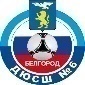 8-15-00-32-15-02-42-21-2841325-13135СШ 6 «Олимпиец»330330108413+12135СШ 6 «Факел 2011»1-86-10-71-51-10-10-50-481169-3248СШ 6 «Факел 2011»03001   0   0   08116- 2348СШ 6 «Факел 2»0-51-60-60-50-60-110-81-480082-5109СШ 6 «Факел 2»000000008008- 4909ФК «Лобня» 2010 Моск. Обл.3-07-06-04-06-03-03-00-1870132-1212ФК «Лобня» 2010 Моск. Обл.3333   33308701+31212ФК «Строитель» г.Строитель1-25-15-00-43-10-32-20-3831416-16106ФК «Строитель» г.Строитель0330301083140106СШ 6 «Витязь»0-51-16-00-61-30-20-20-181168-2047СШ 6 «Витязь»013000008116-1247СШ 6 «Факел»4-21-011-00-33-02-00-20-4850321-11154СШ 6 «Факел»333033008503+10154«СШ №1-Тигры» г. Шебекино2-25-08-00-32-22-02-01-1843122-8153«СШ №1-Тигры» г. Шебекино133013318431+14153 «Зодиак» г.Белгород2-14-04-21-03-01-04-01-1871020-4221 «Зодиак» г.Белгород333333318710+16221Лучший вратарь  Артем Семенякин СШ-1 г.ШебекиноЛучший защитник   Максим Корепин «ФК Лобня»Лучший полузащитник    Артем Бабынин «Зодиак» БелгородЛучший нападающий   Ярослав Пшеничный «ФК Лобня»Лучший бомбардир   Денис Юрченко СШ-1 г.ШебекиноЛучший игрок  Иван Реутов «Зодиак» Белгород